	Stadt Olten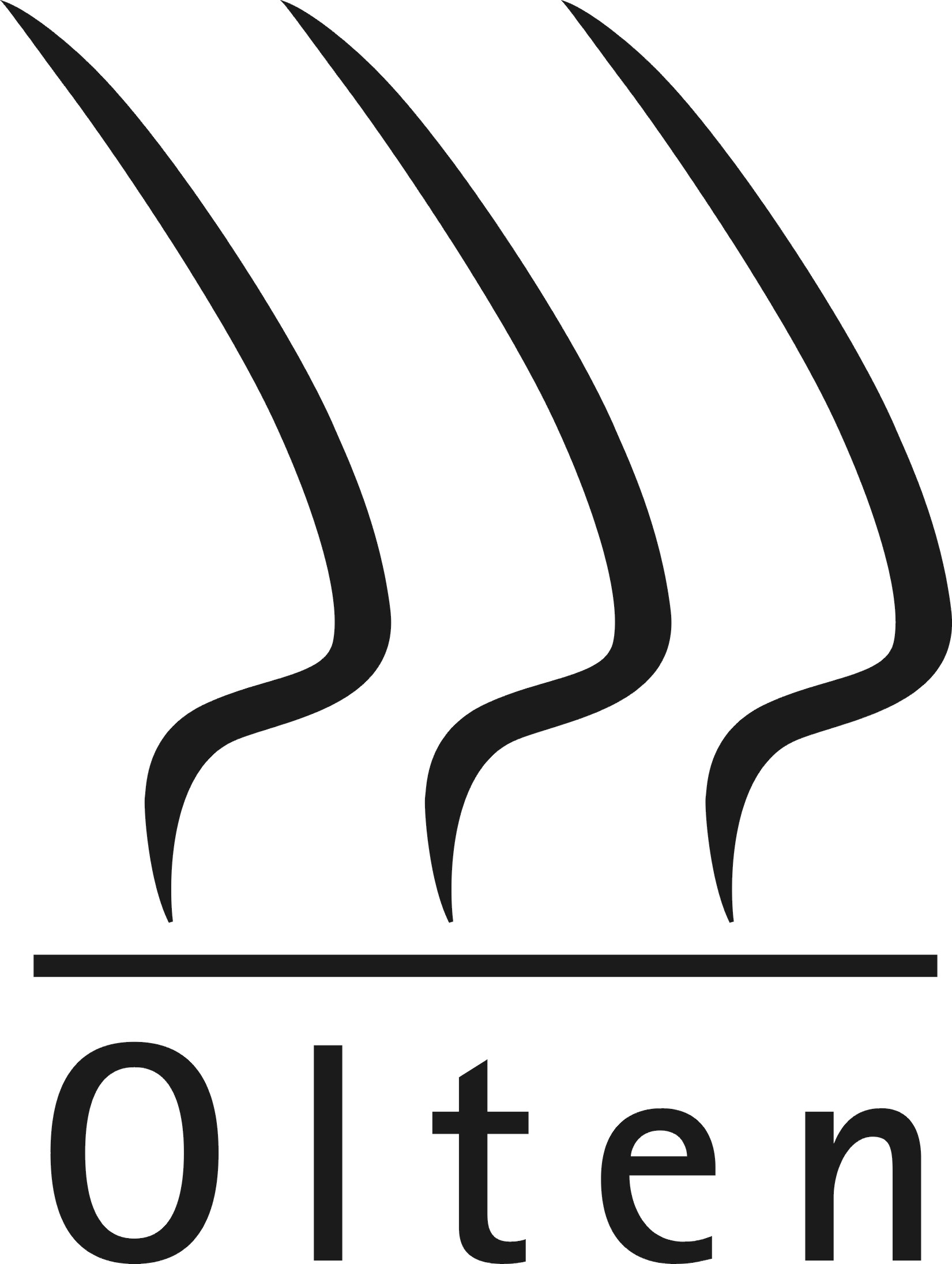 	Direktion Bau		Tel. 062 206 13 01		Stadt Olten	Dornacherstrasse 1		baudirektion@olten.ch		Direktion Bau	4601 Olten		www.olten.chKontroll- Nr.		Strasse / Nr.Wird durch die Direktion Bau ausgefüllt
Eingang	Grundbuch Nr.Wird durch die Direktion Bau ausgefüllt
	Gesuchsteller/inFirma		Name, VornameAdressePLZ, OrtTel., E-Mail						Datum, Unterschrift
Grundeigentümer/inName, VornameAdressePLZ, OrtTel., E-Mail					Datum, UnterschriftProjektverfasser/inName, Vorname	AdressePLZ, OrtTel., E-Mail	Datum, UnterschriftReklameFormat		Farbe	Montage			MaterialBeleuchtet	 ja,  direkt /  indirekt	 neinfalls jaLeuchtmittel			LeuchtfarbeBemerkungen	

Einzureichende BeilagenFotomontage / VisualisierungSituation 1:500 mit LagebezeichnungAnsicht mit Text, vermasst
		Wird durch die Direktion Bau ausgefüllt Altstadtkommission Ordnung + Sicherheit Kreisbauamt